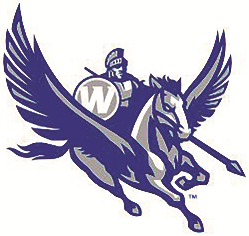 Warren Local SchoolsBoard of Education2022 Committees	District Operations			Bob Allen, CH	989-2702	Bob Crum	423-5763	Debbie West, Alt	336-2913_______________________________________________________________________Evaluation of Superintendent	Debbie West, CH	336-2913	Sidney Brackenridge	989-2319	Bob Allen, Alt	989-2702	_______________________________________________________________________Finance & Evaluation of Treasurer	Debbie Proctor, CH	336-2235	Debbie West	336-2913	Sidney Brackenridge, Alt	989-2319	_______________________________________________________________________Policy	Sidney Brackenridge, CH	989-2319	Bob Allen	989-2702	Debbie Proctor, Alt	336-2235	_______________________________________________________________________Learning, Instruction & Assessment	Bob Crum, CH	423-5763	Sidney Brackenridge	989-2319	Debbie West, Alt	336-2913